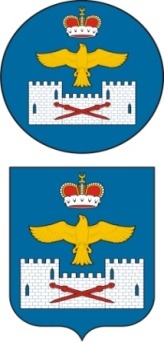 РЕСПУБЛИКА   ДАГЕСТАНГЛАВА МУНИЦИПАЛЬНОГО  РАЙОНА  «ЛАКСКИЙ РАЙОН» ПОСТАНОВЛЕНИЕот 7 сентября  2021 г. №21 О внесении изменений  в муниципальную программу  МР «Лакский район» «О противодействии коррупции в Лакском  районе  на 2019-2024 годы», утвержденный постановлением Главы МР «Лакский район» от  14 января 2019 г. №2 	В целях реализация мероприятий, предусмотренных Национальным планом противодействия коррупции на 2021-2024 годы, утвержденный Указом президента Российской Федерации  от 16 августа 2021 г. № 478ПОСТАНОВЛЯЮ:1.Внести изменения  в муниципальную программу противодействия коррупции в Лакском районе на 2019-2024годы, утвержденный  постановлением Главы МР «Лакский район» №2  от 14января 2019 года согласно приложению.2.Отделу финансов, Администрации МР «Лакский район»(Амирхановой А.С.) ежегодно при формировании бюджета района на очередной финансовый год и плановый период предусматривать средства на реализацию мероприятий Программы с учетом возможностей и в пределах средств, районного бюджета МР «Лакский район».       3.Рекомендовать органам местного самоуправления сельских поселений Лакского района привести в соответствие муниципальные программы по реализации антикоррупционной политики на 2021-2024 годы.4.Настоящее постановление опубликовать  в районной газете «Заря» и разместить на официальном сайте администрации МР «Лакский район» в сети Интернет.5.Контроль за исполнением настоящего Постановления возложить на заместителя главы МР «Лакский район» - Максудова М.Ю.Глава МР «Лакский район»                                     Ю.Г.МагомедовО внесении изменений  в муниципальную программу  МР «Лакский район» «О противодействии коррупции в Лакском  районе  на 2019-2024 годы», утвержденный  постановлением Главы МР «Лакский район» от  14 января 2019 г. №2В паспорте муниципальной программы МР «Лакский район»  «О противодействии коррупции в Лакском районе» на 2019-2024 годы» - раздел  задачи программы  изложить в следующей редакции:	- совершенствование инструментов и механизмов противодействия коррупции, в том числе системы запретов, ограничений и требований, установленных в целях противодействия коррупции;	 - выявление и устранение коррупционных факторов в нормативных правовых актах и проектах нормативных правовых актов посредством проведения антикоррупционной экспертизы, обеспечение условий для проведения независимой антикоррупционой экспертизы проектов нормативных правовых актов;      - оценка состояния коррупции посредством проведения  мониторин-говых исследований;      - повышение эффективности просветительских, образовательных и иных мероприятий, направленных на активизацию антикоррупционного обучения и антикоррупционой пропаганды, вовлечение кадровых, материальных,  информационных, и  других ресурсов гражданского общества в противодействии коррупции;       - обеспечение открытости, доступности для населения деятельности муниципальных органов, укрепление их связи с гражданским обществом, стимулирование антикоррупционной активности общественности.       - обеспечение открытости, добросовестной конкуренции и объективности при осуществлении закупок товаров, работ, услуг для обеспечения муниципальных нужд;       - последовательное снижение административного давления на предпринимательство (бизнес- структуры);       - повышение эффективности взаимодействия органов местного самоуправления с правоохранительными органами;        - усиление мер по минимизации бытовой коррупции;       - стимулирование антикоррупционного поведения муниципальных служащих;	 - ежегодный анализ практики применения мер юридической ответственности за несоблюдение антикоррупционных стандартов к лицам, замещающим муниципальные должности, должности муниципальной службы администрации МР «Лакский район»;    - организация незамедлительного направления в уполномоченный орган Республики Дагестан по практике коррупционных и иных правонарушений информации, касающейся событий, признаков и фактов коррупционных проявлений, о проверках и процессуальных действиях, проводимых правоохранительными органами, а также об актах реагирования органов прокуратуры и предварительного следствия на нарушения законодательства о противодействии коррупции в администрации МР «Лакский район» и подведомственных ему учреждениях (организациях);       - обеспечение участия 	муниципальных служащих администрации МР «Лакский район», в должностные обязанности которых входить участие в противодействии коррупции, в мероприятиях по профессиональному развитию в области противодействия коррупции, в том числе их обучение по дополнительным профессиональным программам в области противодействия коррупции:лиц, впервые поступивших на муниципальную службу, замещающих должности, связанные с соблюдением антикоррупционных стандартов, в мероприятиях по профессиональному развитию в области противодействия коррупции;муниципальных служащих, в должностные обязанности которых входит участие в проведении закупок товаров, работ, услуг для обеспечения муниципальных нужд, в мероприятиях по профессиональному развитию в области противодействия коррупции, в том числе их обучению по дополнительным профессиональным программам в области противодействия коррупции;муниципальных служащих кадровых подразделений в мероприятиях по профессиональному развитию в области противодействия коррупции, в том числе их обучение по дополнительным профессиональным программам в противодействии коррупции;  - анализ практики рассмотрения в Администрации МР «Лакский район» обращений граждан и организаций по фактам коррупции, а  также принятие по таким обращениям меры реагирования; - актуализация состава Комиссии по противодействию коррупции Администрации МР «Лакский район», расширение практики включения в ее состав представителей некоммерческих организаций, уставная деятельность научного и экспертного сообщества, а также лиц, аккредитованных Министерством юстиции Российской Федерации в качестве независимых экспертов, уполномоченных на проведение антикоррупционной экспертизы нормативных правовых актов и проектов нормативных правовых актов.    - реализация комплекса мер по порядку отбора и изучения кандидатов на отдельные должности муниципальной службы, руководителей муниципальных учреждений (организаций);     - организация на основе правовых актов и соответствующих решений взаимодействие Администрации МР «Лакский район» с территориальными правоохранительными и надзорными органами путем предоставления последними в пределах компетенции информации, возможно препятствующей назначению кандидатов на должности или заслуживающей внимания при принятии кадрового решения, с последующим информированием о кадровом решении;       - анализ практики использования Администрацией МР «Лакский район» различных каналов получения информации (горячая линия, телефон доверия, электронная приемная), по которым граждане могут конфиденциально сообщать в возможных коррупционных правонарушениях, а также практику рассмотрения  проверки полученной информации и принимаемых мер реагирования, в случае необходимости принять  меры по совершенствованию работы в этой сфере.     - проведение мониторинга участия лиц, замещающих муниципальные должности, должности муниципальной службы Администрации МР «Лакский район», в управлении коммерческими и некоммерческими организациями и по результатам представить аналитический доклад, содержащий обобщенные статистические данные, информацию о выявленных коррупционных правонарушениях и коррупционных рисках.__________________Приложениек постановлению ГлавыМР «Лакский район»от 7 сентября 2021 г. №21